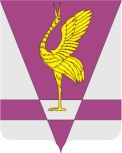 В соответствии с пунктом 2 статьи 19 Положения о контрольно-счетной комиссии Ужурского района, утвержденного решением Ужурского районного Совета депутатов от 08.02.2022 № 19-113р «Об утверждении Положения о контрольно-счетной комиссии Ужурского района», подпунктом 13 пункта 1 статьи 23 Устава Ужурского района Красноярского края, Ужурский районный Совет депутатов РЕШИЛ:1. Принять годовой отчет о деятельности контрольно-счетной комиссии Ужурского района за 2022 год к сведению. 2. Настоящее решение вступает в силу со дня его подписания.Председатель Ужурского 	районного Совета депутатов					А.С. АгламзяновКРАСНОЯРСКИЙ КРАЙУЖУРСКИЙ РАЙОННЫЙ СОВЕТДЕПУТАТОВРЕШЕНИЕКРАСНОЯРСКИЙ КРАЙУЖУРСКИЙ РАЙОННЫЙ СОВЕТДЕПУТАТОВРЕШЕНИЕКРАСНОЯРСКИЙ КРАЙУЖУРСКИЙ РАЙОННЫЙ СОВЕТДЕПУТАТОВРЕШЕНИЕ00.00.2023 г. Ужур№ 00-000рГодовой отчет о деятельности контрольно-счетной комиссии Ужурского района за 2022 годГодовой отчет о деятельности контрольно-счетной комиссии Ужурского района за 2022 годГодовой отчет о деятельности контрольно-счетной комиссии Ужурского района за 2022 год